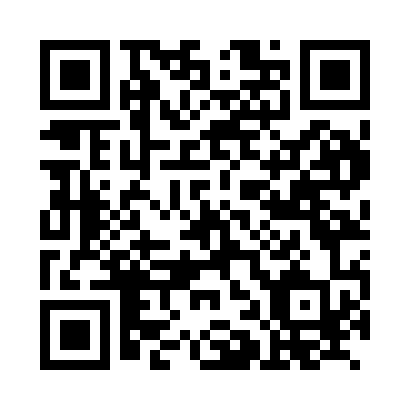 Prayer times for Barnhohe, GermanyWed 1 May 2024 - Fri 31 May 2024High Latitude Method: Angle Based RulePrayer Calculation Method: Muslim World LeagueAsar Calculation Method: ShafiPrayer times provided by https://www.salahtimes.comDateDayFajrSunriseDhuhrAsrMaghribIsha1Wed3:295:481:095:108:3110:402Thu3:255:461:095:118:3210:433Fri3:225:441:095:118:3410:464Sat3:195:431:085:128:3510:485Sun3:165:411:085:138:3710:516Mon3:135:391:085:138:3810:547Tue3:105:381:085:148:4010:578Wed3:065:361:085:148:4111:009Thu3:035:341:085:158:4311:0210Fri3:005:331:085:158:4411:0511Sat2:575:311:085:168:4611:0812Sun2:535:301:085:178:4711:1113Mon2:525:281:085:178:4811:1414Tue2:525:271:085:188:5011:1615Wed2:515:261:085:188:5111:1716Thu2:515:241:085:198:5311:1817Fri2:505:231:085:198:5411:1818Sat2:505:221:085:208:5511:1919Sun2:495:201:085:208:5711:1920Mon2:495:191:085:218:5811:2021Tue2:485:181:085:218:5911:2122Wed2:485:171:085:229:0111:2123Thu2:485:161:095:229:0211:2224Fri2:475:151:095:239:0311:2225Sat2:475:141:095:239:0411:2326Sun2:475:131:095:249:0511:2427Mon2:465:121:095:249:0711:2428Tue2:465:111:095:259:0811:2529Wed2:465:101:095:259:0911:2530Thu2:455:091:095:269:1011:2631Fri2:455:091:105:269:1111:26